JELENTKEZÉSI LAPOn-line jelentkezés: www.mellunkegeszsegeert.hu„MELLÜNK EGÉSZSÉGÉÉRT PROGRAM”szabadon választható akkreditált térítésmentes továbbképzés védőnők, háziorvosi asszisztensek és szakdolgozók számáraKÉRJÜK, VÁLASSZA KI A TOVÁBBKÉPZÉS DÁTUMÁT ÉS HELYSZÍNÉT:Dátum					Helyszín						Jelentkezési határidő□   2021. október 7.			Hotel Mercure Korona				2020. október 1.akkreditált továbbképzés			(Budapest, Kecskeméti utca 14.)□   2021. november 25.			Eger, Hotel Korona				2020. november 15.akkreditált továbbképzés			(Eger, Bartakovics Béla u. 1.)□   2021. december 2.			Békéscsaba, Hotel Fiume				2020. november 25.akkreditált továbbképzés			(Békéscsaba, Szent István tér 2.)-----------------------------------------------------------------------------------------------------------------------------------------------------------------------------------------A továbbképzésen részt veszek:Név………………………………………………………………………………………………………………………………..................................................................Beosztás……………………………………………………………………………………………………………………………………………………………………………………….Munkahely……………………………………………………………………………………………………………………………………………………………………………………Munkahelyi cím……………………………………………………………………………………………………………………………………………………………………………Értesítési cím………………………………………………………………………………………………………………………………………………………………………………..Telefon ………………………………………………………………………………………………………………………………………………………………………………………..Fax………………………………………………………………………………………………………………………………………………………………………………………………..E-mail (kötelező!)…………………………………………………………………………………………………………………………………………………………………………A továbbképző pont miatt szükséges adatok:Leánykori neve……………………………………………………………………………………………………………………………………………………………………………..Anyja neve…………………………………………………………………………………………………………………………………………………………………………………….Működési nyilvántartási száma…………………………………………………………………………………………………......................................................Szakképzettsége (szakmacsoport)…………………………………………………………………………………………………………………………………………………Szakképzettsége (szakképesítés)…………………………………………………………………………………………………………………………………………………..Születési hely, idő……………………………………………………………………………………………………………….............................................................Dátum:…………………………………………………………..		Aláírás:………………………………………………………………………………………….Kérjük, a jelentkezési lapot az alábbi email címre visszaküldeni: heinczinger.alapitvany@gmail.com          A PROGRAM SZAKMAI SZERVEZŐJE         	         A PROGRAM KIEMELT TÁMOGATÓJA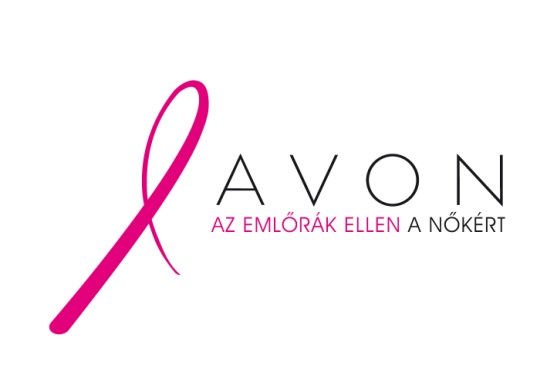 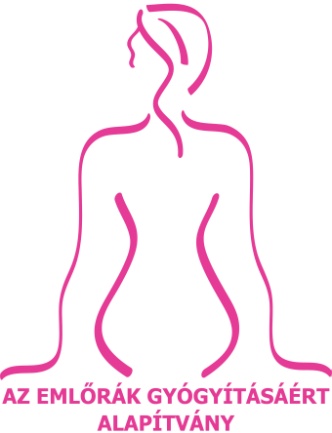 